รายงานการผลการปฎิบัติหน้าที่จิตอาสา “เราทำความ ดี ด้วยหัวใจ” ด้าน..........................(การศึกษา สังคม สิ่งแวดล้อม)  ลักษณะกิจกรรม  .........................(สร้างสื่อการเรียนรู้สู่น้องห่างไกลในชนบท )วันที่  20 มิถุนายน 2562 (วัน เดือน ปี ที่ทำกิจกรรม)สถานที่ในการดำเนินงาน  ...............................(ที่อยู่สถานที่ ๆทำจิตอาสา)กระบวนการปฏิบัติกิจกรรม ...........................................................................................................................................................................................................................................................................................................................................................................................................................................................................................................................................................................ผลการปฏิบัติกิจกรรม ............................................................................................................................................................................................................................................................................................................................................................................................................................................................................................................................................................................................จุดเด่นในการปฏิบัติกิจกรรม...................................................................................................................................................................................................................................................................................................................................................................................................................................................................................................................................................................................จุดควรพัฒนาในการปฏิบัติกิจกรรม ........................................................................................................................................................................................................................................................................................................................................................................................................................................................................................................................................................................หมายเหตุ   เอกสารหมายเลข 2  ปฏิบัติกิจกรรมแต่ละครั้งจบรายงานเพียงชุดเดียว.......................................(..................................................)หัวหน้า(ครู/นักเรียนในการทำกิจกรรมในครั้งนั้น)ผู้รับรองภาพประกอบกิจกรรม 2-4 ภาพในแต่ละครั้ง บรรยายใต้ภาพให้ชัดเจนใครทำอะไร ที่ไหน เมื่อไหร่แบบบันทึกกิจกรรมจิตอาสา     ด้านสิ่งแวดล้อม เรื่อง ปลูกป่าสู่ธรรมชาติเพิ่มพื้นที่สีเขียว (ปลูกต้นไม้คนละ10 ต้น) ปีการศึกษา 2562 ครูและนักเรียนโรงเรียนสตรีมารดาพิทักษ์  อ.เมืองจันทบุรี  จ.จันทบุรี-------------------------------------------------------------------------------------------------------------------1. ชื่อพื้นเมือง  		..................................................................................................2. ชื่อวิทยาศาสตร์	..................................................................................................3.. ชื่อวงศ์		..................................................................................................4.. ชื่อสามัญ                    ..................................................................................................5. ประโยชน์                   ..................................................................................................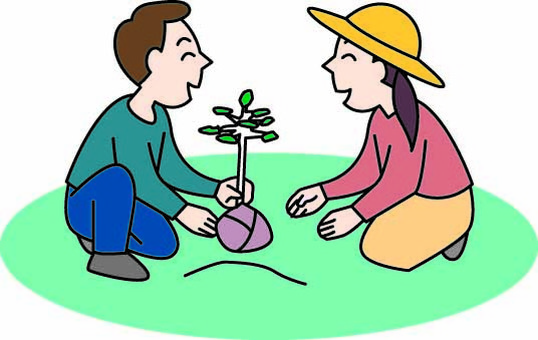             ชื่อผู้ปลูก....................................................................................ชั้น...............................                    ต้นที่....................วัน/เดื่อ/ปี ที่ปลูก..............................................................................           สถานที่ปลูก (ใส่ที่อยู่)............................................................................................................              .............................................................................................................................................ลงชื่อ.........................................................ผู้ปลูก   ลงชื่อ.........................................................ผู้รับรอง            (.......................................................)                (.......................................................)               ครู/นักเรียนชั้น.....                        ผู้ปกครอง/เจ้าของสถานที่/คนที่พบเห็นเราปลูก            ............../................../......................              ............../................../......................รายชื่อผู้ปฎิบัติหน้าที่จิตอาสา “เราทำความ ดี ด้วยหัวใจ”รายชื่อผู้ปฎิบัติหน้าที่จิตอาสา “เราทำความ ดี ด้วยหัวใจ”รายชื่อผู้ปฎิบัติหน้าที่จิตอาสา “เราทำความ ดี ด้วยหัวใจ”รายชื่อผู้ปฎิบัติหน้าที่จิตอาสา “เราทำความ ดี ด้วยหัวใจ”รายชื่อผู้ปฎิบัติหน้าที่จิตอาสา “เราทำความ ดี ด้วยหัวใจ”รายชื่อผู้ปฎิบัติหน้าที่จิตอาสา “เราทำความ ดี ด้วยหัวใจ”รายชื่อผู้ปฎิบัติหน้าที่จิตอาสา “เราทำความ ดี ด้วยหัวใจ”รายชื่อผู้ปฎิบัติหน้าที่จิตอาสา “เราทำความ ดี ด้วยหัวใจ”ด้าน..........................(การศึกษา สังคม สิ่งแวดล้อม)  ด้าน..........................(การศึกษา สังคม สิ่งแวดล้อม)  ด้าน..........................(การศึกษา สังคม สิ่งแวดล้อม)  ด้าน..........................(การศึกษา สังคม สิ่งแวดล้อม)  ด้าน..........................(การศึกษา สังคม สิ่งแวดล้อม)  ด้าน..........................(การศึกษา สังคม สิ่งแวดล้อม)  ด้าน..........................(การศึกษา สังคม สิ่งแวดล้อม)  ด้าน..........................(การศึกษา สังคม สิ่งแวดล้อม)  ลักษณะกิจกรรม  .........................(สร้างสื่อการเรียนรู้สู่น้องห่างไกลในชนบท )ลักษณะกิจกรรม  .........................(สร้างสื่อการเรียนรู้สู่น้องห่างไกลในชนบท )ลักษณะกิจกรรม  .........................(สร้างสื่อการเรียนรู้สู่น้องห่างไกลในชนบท )ลักษณะกิจกรรม  .........................(สร้างสื่อการเรียนรู้สู่น้องห่างไกลในชนบท )ลักษณะกิจกรรม  .........................(สร้างสื่อการเรียนรู้สู่น้องห่างไกลในชนบท )ลักษณะกิจกรรม  .........................(สร้างสื่อการเรียนรู้สู่น้องห่างไกลในชนบท )ลักษณะกิจกรรม  .........................(สร้างสื่อการเรียนรู้สู่น้องห่างไกลในชนบท )ลักษณะกิจกรรม  .........................(สร้างสื่อการเรียนรู้สู่น้องห่างไกลในชนบท )วันที่  20 มิถุนายน 2562 (วัน เดือน ปี ที่ทำกิจกรรม)วันที่  20 มิถุนายน 2562 (วัน เดือน ปี ที่ทำกิจกรรม)วันที่  20 มิถุนายน 2562 (วัน เดือน ปี ที่ทำกิจกรรม)วันที่  20 มิถุนายน 2562 (วัน เดือน ปี ที่ทำกิจกรรม)วันที่  20 มิถุนายน 2562 (วัน เดือน ปี ที่ทำกิจกรรม)วันที่  20 มิถุนายน 2562 (วัน เดือน ปี ที่ทำกิจกรรม)วันที่  20 มิถุนายน 2562 (วัน เดือน ปี ที่ทำกิจกรรม)วันที่  20 มิถุนายน 2562 (วัน เดือน ปี ที่ทำกิจกรรม)สถานที่ในการดำเนินงาน  ...............................(ที่อยู่สถานที่ที่ทำจิตอาสา)สถานที่ในการดำเนินงาน  ...............................(ที่อยู่สถานที่ที่ทำจิตอาสา)สถานที่ในการดำเนินงาน  ...............................(ที่อยู่สถานที่ที่ทำจิตอาสา)สถานที่ในการดำเนินงาน  ...............................(ที่อยู่สถานที่ที่ทำจิตอาสา)สถานที่ในการดำเนินงาน  ...............................(ที่อยู่สถานที่ที่ทำจิตอาสา)สถานที่ในการดำเนินงาน  ...............................(ที่อยู่สถานที่ที่ทำจิตอาสา)สถานที่ในการดำเนินงาน  ...............................(ที่อยู่สถานที่ที่ทำจิตอาสา)สถานที่ในการดำเนินงาน  ...............................(ที่อยู่สถานที่ที่ทำจิตอาสา)ลำดับที่ลำดับที่ชื่อ-สกุลสายชั้นลายมือชื่อเวลามาลายมือชื่อเวลากลับจำนวน ช.ม.จำนวน ช.ม.